12.05.2020- rytmika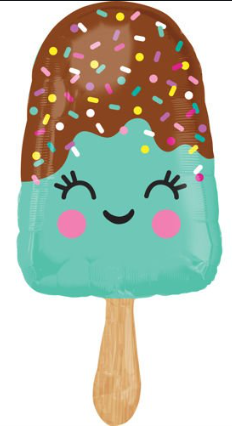 Witam wszystkie dzieci! Dzisiejszy temat:  „Lody poziomkowe”- nauka piosenki3-4-5- 6- latki„Na dzień dobry”-  piosenka na powitanieodsyłam do linku:https://www.youtube.com/watch?v=FSpO0R3qlqs„Lody poziomkowe”- piosenkaSłuchanie piosenki dla dzieci 3-letnich nauka piosenki dla dzieci 4-5- letnichodsyłam do linku:https://www.youtube.com/watch?v=Jb2eC9vUz84„… A my nie chcemy”- piosenka dla 6-latków !- proponuje naukę piosenki odsyłam do linku:https://www.youtube.com/watch?v=qmvipCo922w„Pożegnamy się wesoło”- piosenka na pożegnanieodsyłam do linku:https://www.youtube.com/watch?v=xfOFlrqIYnE